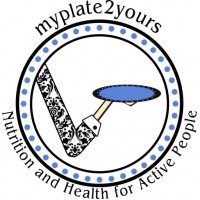 Cheesy Beef and Tomato Noodle SkilletMyPlate2Yours - Lynn DuganServing Size: 4Ingredients1 pound lean ground beef1 medium onion, chopped1 clove garlic, minced1/2 teaspoon salt14 ounces of water 1 teaspoon Italian seasoning1/8 teaspoon ground red pepper1 medium sliced zucchini, cut ½ inch thick1 cup uncooked egg noodles 1 can (14 ounces) fire roasted, diced tomatoes1/4 cup grated Parmesan cheeseDirectionsIn a 10-inch skillet, brown ground beef, onion, and garlic over medium heat, 8-10 minutes or until beef is no longer pink, breaking into crumbles.  Remove beef with a slotted spoon; pour off drippings.  Season with salt and set aside.In the same skillet, add water, tomatoes, Italian seasoning, ground red pepper, zucchini and egg noodles.  Push pasta into liquid.  Bring to a boil; reduce heat and simmer, uncovered, 15 minutes until pasta is tender, stirring occasionally.Return beef to skillet and heat through.  Sprinkle dish with cheese and serve.  Enjoy!